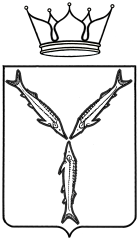 МИНИСТЕРСТВО МОЛОДЕЖНОЙ ПОЛИТИКИ,СПОРТА И ТУРИЗМА САРАТОВСКОЙ ОБЛАСТИПРИКАЗот  25.09.2017 №  512г. СаратовО присвоении спортивных разрядовВ соответствии с разрядными нормами и требованиями Единой всероссийской спортивной классификации, административным регламентом по предоставлению министерством молодежной политики, спорта и туризма Саратовской области государственной услуги «Присвоение спортивных разрядов (кандидат в мастера спорта и I спортивный разряд) и квалификационной категории «Спортивный судья первой категории» утвержденным приказом № 287 от 15 августа 2012 года и на основании представленных документовПРИКАЗЫВАЮ:Присвоить спортивный разряд «Кандидат в мастера спорта»:Присвоить I спортивный разряд:Подтвердить спортивный разряд «Кандидат в мастера спорта»:Подтвердить I спортивный разряд:Контроль за исполнением настоящего приказа возложить на первого заместителя министра А.В. Козлова.Министр                                                                                                             А.В. Абросимов№ п/пФ.И.О.Вид спортаУчреждение, организация1.Коробовой Тамаре Денисовнегребля на байдарках и каноэРОО «Саратовская областная федерация гребли на байдарках и каноэ»2.Лис Артему Геннадьевичугребля на байдарках и каноэРОО «Саратовская областная федерация гребли на байдарках и каноэ»3.Плужник Виктории Сергеевнегребля на байдарках и каноэРОО «Саратовская областная федерация гребли на байдарках и каноэ»4.Федосеевой Анне Сергеевнегребля на байдарках и каноэРОО «Саратовская областная федерация гребли на байдарках и каноэ»5.Быкову Юрию Александровичуспорт лиц с ПОДАСРОО «Федерация спорта лиц с ПОДА»6.Губаревой Олесе Владимировнеспорт лиц с ПОДАСРОО «Федерация спорта лиц с ПОДА»7.Зиновьеву Никите Алексеевичуспорт лиц с ПОДА СРОО «Федерация спорта лиц с ПОДА»8.Алимовой Екатерине Дмитриевневоднолыжный спортСРОО «Федерация воднолыжного спорта Саратовской области»9.Волчанскому Антону Владимировичуводнолыжный спортСРОО «Федерация воднолыжного спорта Саратовской области»10.Давыдову Сергею ИгоревичубоксСРОО «Федерация бокса Саратовской области»11.Митякиной Арине Владимировнегребной спортСРОО «Федерация гребного спорта Саратовской области»12.Субботиной Елене Сергеевнеспортивная гимнастикаСРОО «Федерация спортивной гимнастики Саратовской области»13.Давыдову Денису Владимировичупарусный спортСРОО «Спортивная федерация парусного спорта Саратовской области»14.Дергачеву Даниилу Денисовичупарусный спортСРОО «Спортивная федерация парусного спорта Саратовской области»15.Долженко Александру Сергеевичупарусный спортСРОО «Спортивная федерация парусного спорта Саратовской области»16.Хохлову Артему Романовичупарусный спортСРОО «Спортивная федерация парусного спорта Саратовской области»17.Жердеву Максиму Юрьевичутанцевальный спортРОСО «Саратовская областная федерация танцевального спорта «Союз»18.Соболевой Елизавете Алексеевнетанцевальный спортРОСО «Саратовская областная федерация танцевального спорта «Союз»19.Печурину Михаилу МихайловичушашкиСРОО «Спортивная федерация шашек Саратовской области»20.Афонину Никите ПетровичутриатлонОО «Саратовская областная федерация триатлона»21.Гафарову Эльдару РашадовичутриатлонОО «Саратовская областная федерация триатлона»22.Зайцеву Федору АлексеевичутриатлонОО «Саратовская областная федерация триатлона»23.Кондрашову Даниилу ДмитриевичутриатлонОО «Саратовская областная федерация триатлона»24.Кривец Илье АндреевичутриатлонОО «Саратовская областная федерация триатлона»25.Крючковой Дарье ДенисовнетриатлонОО «Саратовская областная федерация триатлона»26.Крючковой Елизавете ДенисовнетриатлонОО «Саратовская областная федерация триатлона»27.Лиукконен Анастасии АндреевнетриатлонОО «Саратовская областная федерация триатлона»28.Лукьяновой Элине ВалерьевнетриатлонОО «Саратовская областная федерация триатлона»29.Мирскову Сергею СергеевичутриатлонОО «Саратовская областная федерация триатлона»30.Мыслицкой Елизавете ВасильевнетриатлонОО «Саратовская областная федерация триатлона»31.Несоленову Александру РомановичутриатлонОО «Саратовская областная федерация триатлона»32.Петрову Владиславу СтаниславовичутриатлонОО «Саратовская областная федерация триатлона»33.Пискуну Якову ВикторовичутриатлонОО «Саратовская областная федерация триатлона»34.Развину Степану РомановичутриатлонОО «Саратовская областная федерация триатлона»35.Савину Григорию РомановичутриатлонОО «Саратовская областная федерация триатлона»36.Смирнову Вадиму СергеевичутриатлонОО «Саратовская областная федерация триатлона»37.Смирнову Владимиру СергеевичутриатлонОО «Саратовская областная федерация триатлона»38.Смирнову Роману ОлеговичутриатлонОО «Саратовская областная федерация триатлона»39.Сухову Никите МихайловичутриатлонОО «Саратовская областная федерация триатлона»40.Хабибуллину Дамиру ИльдаровичутриатлонОО «Саратовская областная федерация триатлона»41.Храмову Дмитрию МаксимовичутриатлонОО «Саратовская областная федерация триатлона»42.Туркевич Алине Вячеславовнелегкая атлетикаСРОО «Региональная спортивная федерация легкой атлетики»43.Березняку Александру Валентиновичувелоспорт-шоссеСРОО «Федерация велоспорта-шоссе, велоспорта-трека, велоспорта-маунтинбайка»44.Бочкареву Константину Андреевичувелоспорт-шоссеСРОО «Федерация велоспорта-шоссе, велоспорта-трека, велоспорта-маунтинбайка»45.Бусину Андрею Владимировичувелоспорт-шоссеСРОО «Федерация велоспорта-шоссе, велоспорта-трека, велоспорта-маунтинбайка»46.Соломину Олегу Сергеевичувелоспорт-шоссеСРОО «Федерация велоспорта-шоссе, велоспорта-трека, велоспорта-маунтинбайка»№ п/пФ.И.О.Вид спортаУчреждение, организация1.Акимовой Анне Дмитриевнегребля на байдарках и каноэРОО «Саратовская областная федерация гребли на байдарках и каноэ»2.Дубровскому Сергею Владимировичугребля на байдарках и каноэРОО «Саратовская областная федерация гребли на байдарках и каноэ»3.Душутину Александру Сергеевичугребля на байдарках и каноэРОО «Саратовская областная федерация гребли на байдарках и каноэ»4.Зеленской Екатерине Андреевнегребля на байдарках и каноэРОО «Саратовская областная федерация гребли на байдарках и каноэ»5.Кобылко Илье Олеговичугребля на байдарках и каноэРОО «Саратовская областная федерация гребли на байдарках и каноэ»6.Корчагину Владиславу Павловичугребля на байдарках и каноэРОО «Саратовская областная федерация гребли на байдарках и каноэ»7.Кузнецову Олегу Олеговичугребля на байдарках и каноэРОО «Саратовская областная федерация гребли на байдарках и каноэ»8.Кулагину Даниле Геннадьевичугребля на байдарках и каноэРОО «Саратовская областная федерация гребли на байдарках и каноэ»9.Лункину Роману Константиновичугребля на байдарках и каноэРОО «Саратовская областная федерация гребли на байдарках и каноэ»10.Решетникову Владиславу Вячеславовичугребля на байдарках и каноэРОО «Саратовская областная федерация гребли на байдарках и каноэ»11.Скориковой Ирине Владимировнегребля на байдарках и каноэРОО «Саратовская областная федерация гребли на байдарках и каноэ»12.Тарапаеву Даниилу Константиновичугребля на байдарках и каноэРОО «Саратовская областная федерация гребли на байдарках и каноэ»13.Шараеву Сергею Игоревичугребля на байдарках и каноэРОО «Саратовская областная федерация гребли на байдарках и каноэ»14.Шумскому Владиславу Александровичугребля на байдарках и каноэРОО «Саратовская областная федерация гребли на байдарках и каноэ»15.Зюрюкину Егору Матвеевичуводнолыжный спортСРОО «Федерация воднолыжного спорта Саратовской области»16.Балась Леониду ВикторовичуфутболСРОФСО «Федерация футбола Саратовской области»17.Барцеву Ивану АнатольевичуфутболСРОФСО «Федерация футбола Саратовской области»18.Белову Артёму АлексеевичуфутболСРОФСО «Федерация футбола Саратовской области»19.Беляеву Ивану МихайловичуфутболСРОФСО «Федерация футбола Саратовской области»20.Вертянкину Кириллу СергеевичуфутболСРОФСО «Федерация футбола Саратовской области»21.Воеводину Михаилу РомановичуфутболСРОФСО «Федерация футбола Саратовской области»22.Володину Михаилу ФедоровичуфутболСРОФСО «Федерация футбола Саратовской области»23.Денисову Алексею АлексеевичуфутболСРОФСО «Федерация футбола Саратовской области»24.Джаладяну Артуру АранковичуфутболСРОФСО «Федерация футбола Саратовской области»25.Дружину Даниле ВасильевичуфутболСРОФСО «Федерация футбола Саратовской области»26.Есину Олегу ЕвгеньевичуфутболСРОФСО «Федерация футбола Саратовской области»27.Коваленко Владиславу ИгоревичуфутболСРОФСО «Федерация футбола Саратовской области»28.Ляхову Степану АндреевичуфутболСРОФСО «Федерация футбола Саратовской области»29.Макарову Сергею АлексеевичуфутболСРОФСО «Федерация футбола Саратовской области»30.Никитину Александру ЮрьевичуфутболСРОФСО «Федерация футбола Саратовской области»31.Погосяну Альберту АзатовичуфутболСРОФСО «Федерация футбола Саратовской области»32.Подопригора Павлу СергеевичуфутболСРОФСО «Федерация футбола Саратовской области»33.Резяпову Ильдару РафильевичуфутболСРОФСО «Федерация футбола Саратовской области»34.Соколову Игорю АндреевичуфутболСРОФСО «Федерация футбола Саратовской области»35.Темаеву Назару РуслановичуфутболСРОФСО «Федерация футбола Саратовской области»36.Тычкову Ивану АндреевичуфутболСРОФСО «Федерация футбола Саратовской области»37.Чекмареву Антону ЭдуардовичуфутболСРОФСО «Федерация футбола Саратовской области»38.Шаровскому Никите АндреевичуфутболСРОФСО «Федерация футбола Саратовской области»39.Герасименко Даниле ВладимировичутриатлонОО «Саратовская областная федерация триатлона»40.Гниломедову Павлу ВладимировичутриатлонОО «Саратовская областная федерация триатлона»41.Горбунову Николаю АнтоновичутриатлонОО «Саратовская областная федерация триатлона»42.Дворянчиковой Дарье ВячеславовнетриатлонОО «Саратовская областная федерация триатлона»43.Енжаевой Алине ВладимировнетриатлонОО «Саратовская областная федерация триатлона»44.Ермолаеву Кириллу АнтоновичутриатлонОО «Саратовская областная федерация триатлона»45.Забурдаеву Артему ДенисовичутриатлонОО «Саратовская областная федерация триатлона»46.Кондрашову Егору ДмитриевичутриатлонОО «Саратовская областная федерация триатлона»47.Носиковой Анастасии ДмитриевнетриатлонОО «Саратовская областная федерация триатлона»48.Огняникову Артему ВладимировичутриатлонОО «Саратовская областная федерация триатлона»49.Спиридонову Антону АлександровичутриатлонОО «Саратовская областная федерация триатлона»50.Топчишвили Георгию МамуковичутриатлонОО «Саратовская областная федерация триатлона»51.Широковой Елене ВикторовнетриатлонОО «Саратовская областная федерация триатлона»52.Инкарбековой Диане Армановнехудожественная гимнастикаОО «Саратовская областная федерация художественной гимнастики»53.Кислициной Злате Юрьевнехудожественная гимнастикаОО «Саратовская областная федерация художественной гимнастики»54.Мещериной Валерии Сергеевнехудожественная гимнастикаОО «Саратовская областная федерация художественной гимнастики»55.Пименовой Анастасии Алексеевнехудожественная гимнастикаОО «Саратовская областная федерация художественной гимнастики»56.Потаповой Алисе Станиславовнехудожественная гимнастикаОО «Саратовская областная федерация художественной гимнастики»57.Фетисовой Марии Игоревнехудожественная гимнастикаОО «Саратовская областная федерация художественной гимнастики»58.Давыдовой Алине Михайловнеконный спортСРОО «Саратовская региональная спортивная федерация конного спорта»59.Желтовой Дарье Алексеевневелоспорт-шоссеСРОО «Федерация велоспорта-шоссе, велоспорта-трека, велоспорта-маунтинбайка»60.Казакову Илье Юрьевичувелоспорт-шоссеСРОО «Федерация велоспорта-шоссе, велоспорта-трека, велоспорта-маунтинбайка»61.Кузнецову Кириллу Вадимовичувелоспорт-шоссеСРОО «Федерация велоспорта-шоссе, велоспорта-трека, велоспорта-маунтинбайка»62.Хабибулиной Валерии Александровневелоспорт-шоссеСРОО «Федерация велоспорта-шоссе, велоспорта-трека, велоспорта-маунтинбайка»№ п/пФ.И.О.Вид спортаУчреждение, организация1.Волкову Григорию Андреевичугребля на байдарках и каноэ РОО «Саратовская областная федерация гребли на байдарках и каноэ»2.Дубовскому Александру Владимировичугребля на байдарках и каноэРОО «Саратовская областная федерация гребли на байдарках и каноэ»3.Кемешеву Кириллу Николаевичугребля на байдарках и каноэРОО «Саратовская областная федерация гребли на байдарках и каноэ»4.Мхитаряну Льву Амаяковичугребля на байдарках и каноэРОО «Саратовская областная федерация гребли на байдарках и каноэ»5.Полякову Даниле Михайловичугребля на байдарках и каноэРОО «Саратовская областная федерация гребли на байдарках и каноэ»6.Сидорову Александру Сергеевичугребля на байдарках и каноэРОО «Саратовская областная федерация гребли на байдарках и каноэ»7.Спириной Екатерине Игоревнегребля на байдарках и каноэРОО «Саратовская областная федерация гребли на байдарках и каноэ»8.Чурбанову Кириллу Андреевичугребля на байдарках и каноэРОО «Саратовская областная федерация гребли на байдарках и каноэ»9.Балабаеву Сергею Александровичуводнолыжный спортСРОО «Федерация воднолыжного спорта Саратовской области»10.Каёкину Кириллу Сергеевичуводнолыжный спортСРОО «Федерация воднолыжного спорта Саратовской области»11.Михайлову Ефиму Анатольевичуводнолыжный спортСРОО «Федерация воднолыжного спорта саратовской области»12.Мамыкиной Елизавете Валерьевнегребной спортСРОО «Федерация гребного спорта Саратовской области»13.Паниной Ирине Ивановнегребной спортСРОО «Федерация гребного спорта Саратовской области»14.Поляковой Татьяне Алексеевнегребной спортСРОО «Федерация гребного спорта Саратовской области»15.Файзулиной Виктории Равильевнегребной спортСРОО «Федерация гребного спорта Саратовской области»16.Курдюкову Сергею Сергеевичурыболовный спортРОО «Федерация рыболовного спорта Саратовской области»17.Самохвалову Алексею Сергеевичурыболовный спортРОО «Федерация рыболовного спорта Саратовской области»№ п/пФ.И.О.Вид спортаУчреждение, организация1.Зименкову Артему Дмитриевичугребля на байдарках и каноэРОО «Саратовская областная федерация гребли на байдарках и каноэ»2.Свешникову Кириллу Сергеевичугребля на байдарках и каноэРОО «Саратовская областная федерация гребли на байдарках и каноэ»3.Семеновой Эмили Александровнегребля на байдарках и каноэРОО «Саратовская областная федерация гребли на байдарках и каноэ»4.Ситникову Сергею Дмитриевичугребля на байдарках и каноэРОО «Саратовская областная федерация гребли на байдарках и каноэ»5.Альшакову Никите ЕвгеньевичуфутболСРОФСО «Федерация футбола Саратовской области»6.Березину Николаю СтаниславовичуфутболСРОФСО «Федерация футбола Саратовской области»7.Борисову Максиму МихайловичуфутболСРОФСО «Федерация футбола Саратовской области»8.Брежневу Олегу СтаниславовичуфутболСРОФСО «Федерация футбола Саратовской области»9.Володину Даниле ФёдоровичуфутболСРОФСО «Федерация футбола Саратовской области»10.Грачеву Александру РомановичуфутболСРОФСО «Федерация футбола Саратовской области»11.Грищенко Илье АлексеевичуфутболСРОФСО «Федерация футбола Саратовской области»12.Дьяконову Артёму АлександровичуфутболСРОФСО «Федерация футбола Саратовской области»13.Дякину Филиппу ИгоревичуфутболСРОФСО «Федерация футбола Саратовской области»14.Жеребицкому Давиду ВалерьевичуфутболСРОФСО «Федерация футбола Саратовской области»15.Зубанову Денису ДмитриевичуфутболСРОФСО «Федерация футбола Саратовской области»16.Карибову Руслану АрифовичуфутболСРОФСО «Федерация футбола Саратовской области»17.Козлову Алексею ВикторовичуфутболСРОФСО «Федерация футбола Саратовской области»18.Кулику Никите ИвановичуфутболСРОФСО «Федерация футбола Саратовской области»19.Лексину Борису ДмитриевичуфутболСРОФСО «Федерация футбола Саратовской области»20.Лещенко Артёму АлексеевичуфутболСРОФСО «Федерация футбола Саратовской области»21.Макарову Николаю ЮрьевичуфутболСРОФСО «Федерация футбола Саратовской области»22.Олейникову Даниилу АндреевичуфутболСРОФСО «Федерация футбола Саратовской области»23.Рамазанову Мурату ЭлмановичуфутболСРОФСО «Федерация футбола Саратовской области»24.Рахимкулову Дамиру РавилевичуфутболСРОФСО «Федерация футбола Саратовской области»25.Сазонову Дмитрию АлександровичуфутболСРОФСО «Федерация футбола Саратовской области»26.Сафонову Роману ДенисовичуфутболСРОФСО «Федерация футбола Саратовской области»27.Спиркину Дмитрию ВикторовичуфутболСРОФСО «Федерация футбола Саратовской области»28.Ткачеву Максиму АлексеевичуфутболСРОФСО «Федерация футбола Саратовской области»29.Урусову Ивану АлександровичуфутболСРОФСО «Федерация футбола Саратовской области»30.Хайбуллину Садуле РасуловичуфутболСРОФСО «Федерация футбола Саратовской области»31.Харламову Артёму АндреевичуфутболСРОФСО «Федерация футбола Саратовской области»32.Попову Николаю Николаевичугребной спортСРОО «Федерация гребного спорта Саратовской области»33.Цареву Даниилу Игоревичугребной спортСРОО «Федерация гребного спорта Саратовской области»34.Самарину Олегу Викторовичурыболовный спортРОО «Федерация рыболовного спорта Саратовской области»